FORMULACIÓN PROYECTO DE INVERSIÓN No.7704FORTALECIMIENTO DE LA INFRAESTRUCTURA FÍSICA Y DOTACIÓN DE MOBILIARIO DE LA CONTRALORÍA DE BOGOTÁ D.C. BOGOTÁVIGENCIAS 2020 - 2024Bogotá, D.C., JUNIO 2020CONTENIDO1.	Diagnóstico	32.	Justificación	63.	Objetivos	84.	Planteamiento selección de alternativas	85.	Análisis de riesgos	96.	Metas del proyecto:	107.	Balance social	108.	Financiamiento del proyecto de inversión.	119.	Resumen del proyecto.	1210.     Control de cambios.	12DiagnósticoEn el desarrollo de la función administrativa de la Entidad se han identificado factores que debe ser atendidas oportuna y eficazmente ya que pueden constituirse en un riesgo para el cumplimiento de la misión institucional, en acciones tales como: Adecuación y mantenimiento de la Infraestructura física y dotación de mobiliario para el normal desarrollo de las actividades misionales, administrativas y reposición del parque automotor.Problema centralDescripción de la situación existente con respecto al problema Magnitud actual del problema, Indicadores de referencia Deterioro de la infraestructura física de los inmuebles y del mobiliario que soporta el cumplimiento de la misión de la Contraloría de Bogotá D.C., así como el posible incumplimiento normativo de accesibilidad de la ciudadanía o población o personas con discapacidad a las sedes (áreas físicas y señalización).La Contraloría de Bogotá D.C., cuenta en la actualidad con siete (7) sedes, para el desarrollo de su misión institucional, instalaciones a las cuales se le han venido realizando actividades de adecuaciones físicas y mantenimientos, como es el caso de la reciente obra de adecuaciones realizadas en el año 2019, orientada a mejorar la atención al servicio del ciudadano, entre otras actividades realizadas en el Edificio de la Lotería de Bogotá donde funciona la sede principal. Para continuar con esta dinámica y en el desarrollo de la función administrativa de la Entidad se han identificado factores y requerimientos que debe ser atendidos oportuna y eficazmente ya que pueden constituirse en un riesgo para el cumplimiento de la misión institucional, debido a que se siguen presentando deficiencias en la infraestructura física que afectan la funcionalidad de la Entidad.Adicionalmente, se requiere que la infraestructura apunte a fortalecer el desarrollo institucional para el servicio al ciudadano, con el fin de optimizar los canales de atención, que permitan el acceso efectivo a la población con capacidad especial motriz, teniendo en cuenta sus particularidades y necesidades, de acuerdo a lo establecido en la normatividad que exige la accesibilidad y el diseño universal, en Ley 361 de 1997, art.9 de la Ley 1346 de 2009 y Norma Técnica Colombiana de accesibilidad NTC-6047 de 2013 y que aplique a la entidad.Así mismo, se presentan falencias en los bienes muebles existentes debido a que algunos han cumplido su vida útil y en otros casos se requiere la dotación del mobiliario y espacios de trabajo acordes con las normas de seguridad y salud en el trabajo, teniendo en cuenta la vinculación de nuevos colaboradores y colaboradoras en los diferentes procesos de la Entidad.Las sedes donde funcionan las diferentes dependencias de la Contraloría de Bogotá demandan las intervenciones de adecuación y mantenimiento de los espacios de trabajo conforme a las normas de seguridad y salud en el trabajo, de accesibilidad y diseño universal, establecidos en Ley 361 de 1997, art.9 de la Ley 1346 de 2009 y Norma Técnica Colombiana de accesibilidad NTC6047 de 2013, que propendan en el corto y mediano plazo el mejoramiento de la calidad de las condiciones de los colaboradores y colaboradoras para el desarrollo de sus labores, dotándolos con los elementos necesarios para el eficiente y eficaz desarrollo del Control Fiscal, así como de los visitantes.La Entidad cuenta con las siguientes sedes, las cuales se hace necesario realizar las intervenciones requeridas:1- Sede Edificio Lotería de Bogotá - Carrera 32ª N° 26 A 102- Sede Participación Ciudadana - Calle 27 B N° 32 A 453- Sede Escuela de Capacitación - Transversal 17 N° 45 D 414- Sede Gran América - Calle 25 B N° 32 A 175- Sede Condómino -Carrera 6 N° 14 - 98 Pisos 5 y 66- Sede Bodega San Cayetano - Calle 46ª ·82-54 Bodega 127- Sede Arbeláez - Municipio de Arbeláez - Finca Yajaira y PacandeCausas directas:Deficiencias en la infraestructura física por el deterioro de las instalaciones a través del tiempo, el desgaste por uso de los inmuebles y mobiliario, que ha cumplido su vida útil o que no cumplen con la normatividad de accesibilidad y de SG-SST.Causas indirectas:Recursos limitados para las adecuaciones, dotación y mantenimientos de la infraestructura física de las sedes de la Contraloría de Bogotá D.C., y para cumplir con la normatividad que exige la accesibilidad y SG-SST.Requerimientos de adecuaciones locativas para la óptima distribución de espacios para el desarrollo de las actividades misionales y operativas de la Contraloría de Bogotá y para el acceso a la población.Falta de renovación de mobiliario para el desarrollo de las actividades propias del ejercicio de control fiscal y que cumpla con los requerimientos del SG-SST para la seguridad, confort y bienestar de los servidores públicos.1.4 Aumento de colaboradores y colaboradoras en la entidad, que requieren espacios para desarrollar sus actividades, en óptimas condiciones de confort y bienestar.Línea Base (LB) del diagnóstico (junio 2020): Mantenimiento, adecuación e instalación de los sistemas de iluminación conforme a las normas técnicas colombianas NTC 2050 y a los reglamentos técnicos de las instalaciones eléctricas RETIE de luminarias RETILAP, para las sedes de la Entidad, que garantice el ahorro y uso adecuado de la energía para cada espacio laboral. Mantenimiento y adecuación del Sistema de Red Contraincendios en las sedes de San Cayetano, Subdirección de Capacitación y del Centro de Datos ubicado en el piso séptimo de la sede principal Lotería de Bogotá, con el fin de garantizar la seguridad de los funcionarios.Adecuación de espacios físicos para el almacenamiento de elementos de consumo de la Entidad garantizando espacios adecuados para preservar la integridad física y de salubridad de conformidad con las buenas prácticas ambientales.Adecuación de espacios físicos para el almacenamiento de elementos de consumo de la Entidad garantizando espacios adecuados para preservar la integridad física y de salubridad de conformidad con las buenas prácticas ambientales.Acondicionamiento de un área de sanidad para la ubicación del Consultorio Médico, Consultorio de Psicología y la Sala de Lactancia, en sede principal del edifico de la Lotería de Bogotá, con el fin de proteger los requerimientos de salud de los empleados de la Entidad.as garantizar.Instalación y adecuación de puestos de trabajo en todas las sedes, así como en algunas instalaciones de las entidades sujetos de control para ejercer la vigilancia y control a la gestión fiscal.Mantenimiento preventivo y continuo de los bienes muebles e inmuebles en las Sedes de la Contraloría de Bogotá.Información de soporte: Diagnóstico del estado de la Infraestructura Física de las Sedes de la Contraloría de Bogotá. Indicador de producto: Porcentaje de actividades para el mantenimiento físico de la infraestructura. Meta de producto (2024): Adecuar el 90% de la infraestructura física previstas en las diferentes sedes, realizar mantenimientos preventivos y correctivos y dotar a las dependencias con el mobiliario necesario a fin de fortalecer la capacidad misional y operativa de la Contraloría de Bogotá D.C. y la accesibilidad de la ciudadanía o población o personas con discapacidad a las sedes (áreas físicas y señalización).Plan Estratégico: Plan Estratégico Institucional, estableciendo las líneas de acción y estrategias que la Entidad se propone adelantar en el corto y mediano plazo, orientada al cumplimiento de la misión institucional, de acuerdo con lo establecido en artículo 129 de la Ley 1474 de 2011.JustificaciónAunado a lo anterior la Contraloría de Bogotá requiere que las áreas existentes en las diferentes sedes cuenten con espacios de trabajo eficientes acordes con las normas de Seguridad y Salud Ocupacional y amigables con el medio ambiente, contribuyendo al ahorro de energía, racionalización de recursos, confiabilidad operativa, mayor seguridad para el personal y de la información, así como menores costos de operación y mantenimiento.En este orden de ideas es necesario adelantar actividades encaminadas a la Infraestructura física tales como: Mantenimiento, adecuación e instalación de los sistemas de iluminación conforme a las normas técnicas colombianas NTC 2050 y a los reglamentos técnicos de las instalaciones eléctricas RETIE de luminarias RETILAP, para las sedes de la Entidad, que garantice el ahorro y uso adecuado de la energía para cada espacio laboral. Mantenimiento y adecuación del Sistema de Red Contraincendios en las sedes de San Cayetano, Subdirección de Capacitación y del Centro de Datos ubicado en el piso séptimo de la sede principal Lotería de Bogotá, con el fin de garantizar la seguridad de los funcionarios.Adecuación de espacios físicos para el almacenamiento de elementos de consumo de la Entidad garantizando espacios adecuados para preservar la integridad física y de salubridad de conformidad con las buenas prácticas ambientales.Adecuación de espacios físicos para el almacenamiento de elementos de consumo de la Entidad garantizando espacios adecuados para preservar la integridad física y de salubridad de conformidad con las buenas prácticas ambientales.Acondicionamiento de un área de sanidad para la ubicación del Consultorio Médico, Consultorio de Psicología y la Sala de Lactancia, en sede principal del edifico de la Lotería de Bogotá, con el fin de proteger los requerimientos de salud de los empleados de la Entidad.as garantizar.Instalación y adecuación de puestos de trabajo en todas las sedes, así como en algunas instalaciones de las entidades sujetos de control para ejercer la vigilancia y control a la gestión fiscal.Mantenimiento preventivo y continuo de los bienes muebles e inmuebles en las Sedes de la Contraloría de Bogotá.Conforme a las actividades desarrolladas dentro de la ejecución del contrato Nº 657486 de diciembre 19 de 2018 correspondiente al Mantenimiento correctivo, reparaciones locativas y adecuaciones para las sedes de la Contraloría de Bogotá, se establecen las siguientes intervenciones: OBJETIVOSOBJETIVOS GENERALAdecuar la infraestructura física, mantenimiento y dotación del mobiliario, que soporta el cumplimiento de la misión de la Contraloría de Bogotá D.C. y la accesibilidad de la ciudadanía o población o personas con discapacidad a las sedes (áreas físicas y señalización).OBJETIVOS ESPECÍFICOSAdecuar y realizar mantenimiento preventivo y correctivo a la infraestructura física en las diferentes sedes y los espacios destinados a los funcionarios para el desarrollo de sus labores.Dotar a las dependencias con el mobiliario necesario, a fin de fortalecer la capacidad misional y operativa de la entidad y lograr el bienestar de los servidores públicos para el desarrollo de las actividades propias del ejercicio de control fiscal. PLANTEAMIENTO SELECCIÓN DE ALTERNATIVASEn esta etapa, se definirá en forma concreta el desarrollo del proyecto, con base en alternativas bien definidas que, ofrecerán soluciones efectivas que proporcionen reales ventajas competitivas, como lo es atender la demanda, con la adecuación de la infraestructura física de las diferentes sedes, mantenimiento y dotación de mobiliario necesario, cumpliendo con SG-SST, así como, la  accesibilidad de la ciudadanía o población o personas con discapacidad a las instalaciones de acuerdo a la normativa.Análisis técnico de la alternativaPara el análisis de necesidades se tuvo en cuenta la vida útil de los bienes inmuebles, muebles y enseres, así como las necesidades de adecuación, mantenimiento preventivo y correctivo de las siete (7) sedes con que cuenta en la actualidad la entidad, para el desarrollo de su misión, para lo cual se han identificado factores y requerimientos que debe ser atendidos oportuna y eficazmente ya que pueden constituirse en un riesgo para el cumplimiento de la misión institucional, debido a que se siguen presentando deficiencias en la infraestructura física.Adicionalmente, se requiere cumplir el acceso efectivo a la población con discapacidad, teniendo en cuenta sus particularidades y necesidades, de acuerdo a lo establecido en la normatividad que exige la accesibilidad y el diseño universal, en Ley 361 de 1997, art.9 de la Ley 1346 de 2009 y Norma Técnica Colombiana.Así mismo, con respecto al mobiliario se presentan falencias, debido a que algunos han cumplido su vida útil y en otros casos se requiere dotar puesto de trabajo, teniendo en cuenta la vinculación de nuevos colaboradores y colaboradoras.Como insumo necesario para el desarrollo del producto, se toma como referencia la vigencia 2018, donde se tiene los documentes referentes a:1- 	Solicitudes de requerimientos de adecuaciones y/o mantenimientos de las diferentes áreas de trabajo de la Entidad.2- 	Planos arquitectónicos actualizados de las sedes de la Entidad.3- 	Análisis Precios Unitarios - APU.4- 	Registros Fotográficos5- 	Cotizaciones del mercado con relación a los precios de los no previstos.6- 	Informes técnicos o de ejecución de las obras7-	Informes de Interventoría.8- 	Informes de Gestión Ambiental (Sistema de Seguridad y Salud en el Trabajo, Disposición final de materiales, Uso de EPP, entre otros)9- 	Actas de Comité de Obra.ANÁLISIS DE RIESGOSLos riesgos que se pueden llegar a presentar y que afectan la ejecución del proyecto son: 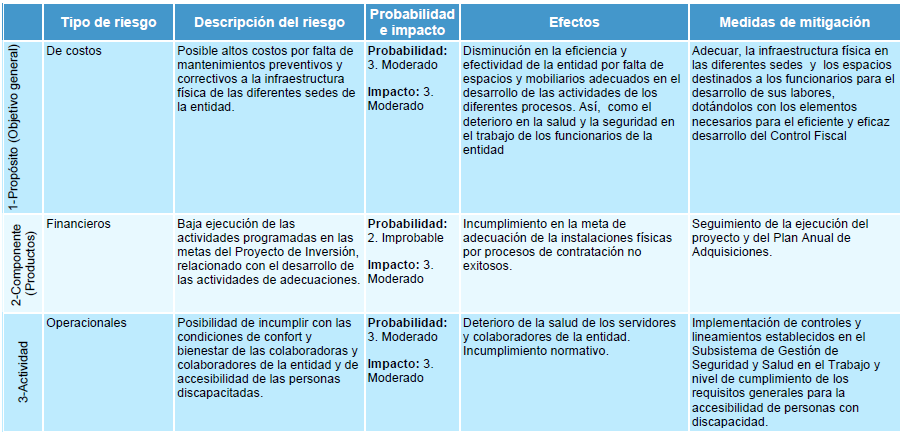 METAS DEL PROYECTO:A continuación, se relaciona la meta específica a desarrollar dentro del proyecto de inversión:Plan de Desarrollo Distrital: 6.- UN NUEVO CONTRATO SOCIAL Y AMBIENTAL PARA LA BOGOTÁ DEL SIGLO XXI 2020-2024.Propósito No. 05: Construir Bogotá - Región con gobierno abierto, transparente y ciudadanía conscientePrograma 51: Gobierno AbiertoBALANCE SOCIALA este Proyecto no aplica Balance Social.FINANCIAMIENTO DEL PROYECTO DE INVERSIÓN.NOMBRE PROYECTO DE INVERSIÓN: Fortalecimiento de la Infraestructura física y dotación de mobiliario de la Contraloría de Bogotá D.C.    Bogotá.CÓDIGO: SEGPLAN No. 7704 y SUIFP No. 2020110010105.RESUMEN DEL PROYECTO.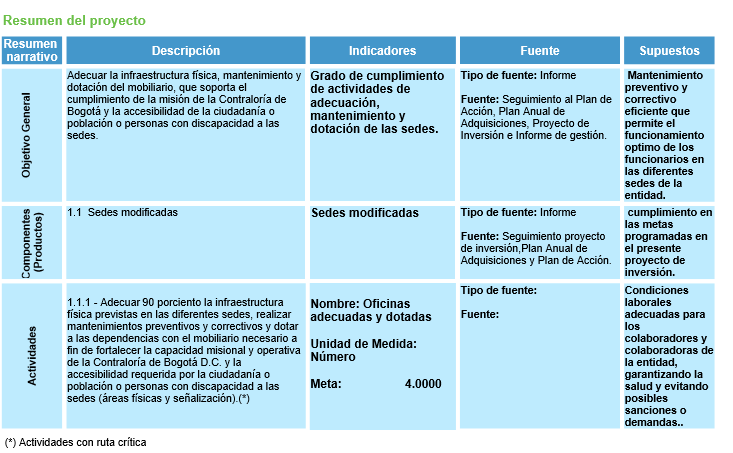 10. CONTROL DE CAMBIOS.LINA RAQUEL RODRIGUEZ MEZADirectora Administrativa y Financiera.UbicaciónUbicaciónActividades deAdecuaciones y RemodelacionesEdificio Lotería de Bogotá - Piso 1Oficina Atención al Ciudadano.Oficina de Radicación y Correspondencia.Subdirección Responsabilidad FiscalMuros en dry WallPintura vinilo dos manos tipo 1Reinstalación y suministro de piso en madera laminadaInstalación de guarda escoba en madera.Reinstalación y suministro de ventanería en perfilería metálica con vidrio templadoSuministro e reinstalación de puertas en vidrio templadoReinstalación de archivos rodantesReubicación e instalación de puestos y superficies de trabajoReubicación y certificación de puntos de voz y datosInstalación y actualización de luminarias de alógenas a LEDLimpieza y cambio de cielo raso de fibra mineral.Adecuación instalaciones eléctricasInstalación de guardaescoba en porcelanato.Reinstalación y suministro de ventanería en perfilería metálica con vidrio crudo de 5 mmLimpieza y cambio de cielo raso de fibra mineral.Suministro de Archivos rodantesEdificio Lotería de Bogotá - Piso 2Dirección de Hacienda Dirección de EducaciónOficina de TransporteMuros en dry WallPintura vinilo dos manos tipo 1Reinstalación y suministro de piso en madera laminadaInstalación de guarda escoba en madera.Reinstalación y suministro de ventanería en perfilería metálica con vidrio templadoSuministro e reinstalación de puertas en vidrio templadoReinstalación de archivos rodantesReubicación e instalación de puestos y superficies de trabajoReubicación y certificación de puntos de voz y datosInstalación y actualización de luminarias de alógenas a LEDLimpieza y cambio de cielo raso de fibra mineral.Adecuación instalaciones eléctricasInstalación de guardaescoba en porcelanato.Reinstalación y suministro de ventanería en perfilería metálica con vidrio crudo de 5 mmLimpieza y cambio de cielo raso de fibra mineral.Suministro de Archivos rodantesEdificio Lotería de Bogotá - Piso 4Dirección de Servicios Públicos Dirección de Desarrollo Económico.Archivo de Subdirección de Responsabilidad.Archivo Talento HumanoMuros en dry WallPintura vinilo dos manos tipo 1Reinstalación y suministro de piso en madera laminadaInstalación de guarda escoba en madera.Reinstalación y suministro de ventanería en perfilería metálica con vidrio templadoSuministro e reinstalación de puertas en vidrio templadoReinstalación de archivos rodantesReubicación e instalación de puestos y superficies de trabajoReubicación y certificación de puntos de voz y datosInstalación y actualización de luminarias de alógenas a LEDLimpieza y cambio de cielo raso de fibra mineral.Adecuación instalaciones eléctricasInstalación de guardaescoba en porcelanato.Reinstalación y suministro de ventanería en perfilería metálica con vidrio crudo de 5 mmLimpieza y cambio de cielo raso de fibra mineral.Suministro de Archivos rodantesEdificio Lotería de Bogotá - Piso 5Dirección MovilidadTerraza EdificioCerramiento en vidrio templado de 1 cms adosado al antepecho en ladrillo de la terraza.Mantenimiento e impermeabilización de la terraza.Suministro e instalación de canal en lámina galvanizada con sus respectivas bajantes.Edificio Lotería de Bogotá - Piso 10Dirección Administrativa y FinancieraSubdirección de ContrataciónSubdirección Financiera Muros en dry WallPintura vinilo dos manos tipo 1Instalación de guardaescoba en porcelanato.Reinstalación y suministro de ventanería en perfilería metálica con vidrio crudo de 5 mmSuministro e reinstalación de puertas en vidrio templadoReinstalación de archivos rodantesReubicación e instalación de puestos y superficies de trabajoReubicación y certificación de puntos de voz y datosInstalación y actualización de luminarias de alógenas a LEDLimpieza y cambio de cielo raso de fibra mineral.Edificio Lotería de Bogotá - Piso 11Subdirección Responsabilidad Fiscal.Desmonte de Archivos Edificio Lotería de Bogotá - Piso 14Oficina de Control InternoOficina de asuntos disciplinariosDirección de GobiernoSala De JuntasMuros en dry WallPintura vinilo dos manos tipo 1Instalación de guardaescoba en porcelanato.Reinstalación y suministro de ventanería en perfilería metálica con vidrio crudo de 5 mmSuministro e reinstalación de puertas en vidrio templadoReinstalación de archivos rodantesReubicación e instalación de puestos y superficies de trabajoReubicación y certificación de puntos de voz y datosInstalación y actualización de luminarias de alógenas a LEDLimpieza y cambio de cielo raso de fibra mineral.Edificio Lotería de Bogotá - Piso 15Oficina Director Hábitat y AmbientePintura vinilo dos manos tipo 1Edificio Lotería de Bogotá - Piso 17Despacho ContralorPintura vinilo dos manos tipo 1Instalación de guardaescoba en porcelanato.Instalación y actualización de luminarias de alógenas a LEDSuministro e instalación de cielo raso en dry wall.Enchape pisos en porcelanato 1 pisoEnchape cerámica color blanco bañosSuministro e instalación de aparatos sanitarios bañosMantenimiento y pintura de divisiones en lámina bañoSuministro e instalación de teja canaleta perfil 43 translucida.Mantenimiento cubierto.Mantenimiento de baños 2 piso.Muro en dry WallPintura muro Alistamiento y nivelación piso patio posterior Suministro e instalación de césped sintético patio posterior y bicicletero.Sede Gran AméricaOficina Pensionados Oficina SindicatosPintura vinilo dos manos tipo 1Instalación de guardaescoba en porcelanato.Instalación y actualización de luminarias de alógenas a LEDSuministro e instalación de cielo raso en dry wall.Enchape pisos en porcelanato 1 pisoEnchape cerámica color blanco bañosSuministro e instalación de aparatos sanitarios bañosMantenimiento y pintura de divisiones en lámina bañoSuministro e instalación de teja canaleta perfil 43 translucida.Mantenimiento cubierto.Mantenimiento de baños 2 piso.Muro en dry WallPintura muro Alistamiento y nivelación piso patio posterior Suministro e instalación de césped sintético patio posterior y bicicletero.Sede Escuela de CapacitaciónSubdirección de Capacitación y Cooperación Técnica Pintura vinilo dos manos tipo 1Instalación de guardaescoba en porcelanato.Instalación y actualización de luminarias de alógenas a LEDSuministro e instalación de cielo raso en dry wall.Enchape pisos en porcelanato 1 pisoEnchape cerámica color blanco bañosSuministro e instalación de aparatos sanitarios bañosMantenimiento y pintura de divisiones en lámina bañoSuministro e instalación de teja canaleta perfil 43 translucida.Mantenimiento cubierto.Mantenimiento de baños 2 piso.Muro en dry WallPintura muro Alistamiento y nivelación piso patio posterior Suministro e instalación de césped sintético patio posterior y bicicletero.Sedes de Participación CiudadanaDirección de Participación Ciudadana y Desarrollo Local.Demolición de piso patio posterior.CÓDIGONOMBRE PROYECTO DE INVERSIÓNMETASEGPLAN No. 7704SUIFP No.2020110010105Fortalecimiento de la Infraestructura Física y Dotación de Mobiliario de la Contraloría De Bogotá D.C.  BogotáAdecuar 90 porciento la infraestructura física previstas en las diferentes sedes, realizar mantenimientos preventivos y correctivos y dotar a las dependencias con el mobiliario necesario a fin de fortalecer la capacidad misional y operativa de la Contraloría de Bogotá D.C. y la accesibilidad requerida por la ciudadanía o población o personas con discapacidad a las sedes (áreas físicas y señalización).METARECURSOMAGNITUD20202021202220232024TOTALAdecuar 90 porciento la infraestructura física previstas en las diferentes sedes, realizar mantenimientos preventivos y correctivos y dotar a las dependencias con el mobiliario necesario a fin de fortalecer la capacidad misional y operativa de la Contraloría de Bogotá D.C. y la accesibilidad requerida por la ciudadanía o población o personas con discapacidad a las sedes (áreas físicas y señalización).Porcentaje de Ejecución09090909090Adecuar 90 porciento la infraestructura física previstas en las diferentes sedes, realizar mantenimientos preventivos y correctivos y dotar a las dependencias con el mobiliario necesario a fin de fortalecer la capacidad misional y operativa de la Contraloría de Bogotá D.C. y la accesibilidad requerida por la ciudadanía o población o personas con discapacidad a las sedes (áreas físicas y señalización).Recursos0$500.000.000$600.000.000$700.000.000$700.000.000$2.500.000.000Fecha de Modificación(d/m/a)Descripción de la modificación16/junio/2020Formulación Inicial.